Kína és Tibetcsoportos körutazás magyar idegenvezetővel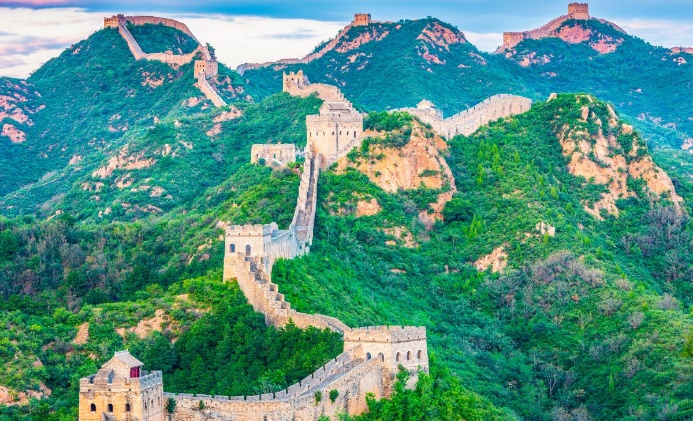 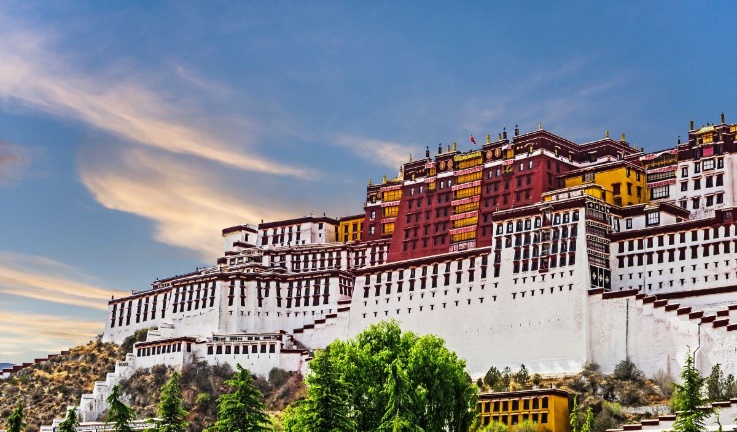 2024. június 21. – július 1.(11 nap / 8 éjszaka)1.799.000 Ft-tól/főPeking, kínai nagy fal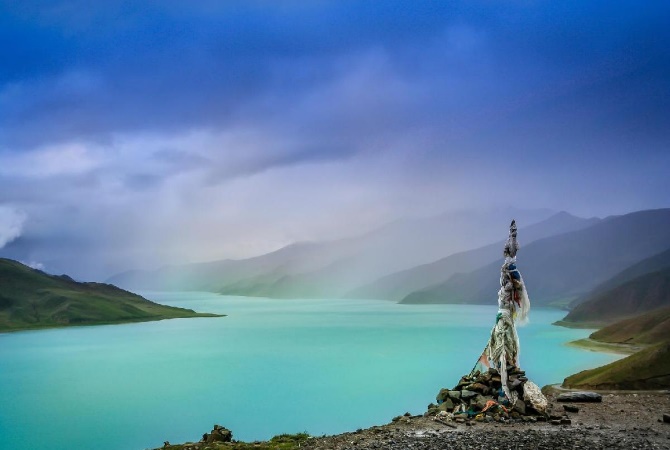 Xi’an, agyaghadseregLhászaGanden Yamdrok-tóSanghaj A részvételi díj az alábbi szolgáltatások árát tartalmazza: utazás repülőgéppel Budapest – Peking, Xi’an – Lhásza és Sanghaj – Peking – Budapest útvonalon, valamint helyi repülőjárattal Lhásza – Sanghaj útvonalon átszállással, turista osztályon, 1 db feladott poggyásszal, Peking – Xi’an között szuperexpressz vonattal másodosztályon, a körutazás alatt légkondicionált autóbusszal, 8 éjszakai szállás helyi négycsillagos szállodák kétágyas szobáiban reggelivel, 8 alkalommal ebéd vagy vacsora, a leírás szerinti programok belépőkkel, tibeti belépési engedély, magyar idegenvezető.A részvételi díj nem tartalmazza: fakultatív programok, borravalók, baleset-, betegség- és poggyászbiztosítás, útlemondási biztosítás.Minimum létszám: 15 főTovábbi részletekről érdeklődjék irodánkban!